  Powiat Białostocki              SAMODZIELNY PUBLICZNY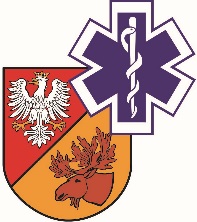                   ZAKŁAD OPIEKI ZDROWOTNEJ W ŁAPACH                  18-100 Łapy, ul. Janusza Korczaka 23                             tel. 85 814 24 38        www.szpitallapy.pl        sekretariat@szpitallapy.pl                                                      NIP: 966-13-19-909			            REGON: 050644804Łapy, 06.10.2021 r.DZP.261.1/ZP/33/2021/TPWszyscy Wykonawcy / Uczestnicy postępowania TREŚĆ PYTAŃ Z UDZIELONYMI ODPOWIEDZIAMIDotyczy postępowania nr ZP/33/2021/TPZamawiający, Samodzielny Publiczny Zakład Opieki Zdrowotnej w Łapach, działając 
na podstawie art. 284 ust. 2 ustawy Prawo zamówień publicznych z dnia 11 września 2019 r. 
(Dz. U. z 2021 r. poz. 1129 z późn. zm.) w odpowiedzi na wniosek Wykonawców o wyjaśnienie treści SWZ w postępowaniu pn. „Przebudowa części budynku mieszczącego Zespół Poradni i Rehabilitacji SP ZOZ w Łapach” (Znak postępowania: ZP/33/2021/TP), przekazuje poniżej treść pytań 
wraz z odpowiedziami:Pytanie nr 1 –  Zgodnie z rysunkiem A06 projektu budowlanego izolację termiczną posadzki na gruncie stanowi styropian o gr. 12 cm, a przeciwwilgociową folia, których to warstw brak jest w pozycjach przedmiarowych robót budowlanych. Prosimy o uzupełnienie przedmiaru robót o w/w zakres robót.Odpowiedź: Należy przewidzieć izolację termiczną posadzki na gruncie - styropian o gr. 12 cm oraz przeciwwilgociową folię zgodnie z rysunkiem. Wycenę należy wykonać w oparciu o rysunek.Pytanie nr 2 –  Pozycja 34 i 35 przedmiaru robót budowlanych, wskazuje na wykonanie okładzin z płyt g-k z jedną warstwą tej płyty, a zgodnie z opisem w pkt. 2.1 opisu technicznego należy obudowę pionów i zabudów z płyt g-k wykonać z poszyciem dwuwarstwowym z płyt g-k. Prosimy o jednoznaczne potwierdzenie czy zabudowy z płyt g-k należy wykonać z poszyciem jednej warstwy płyty g-k czy dwóch warstw płyty g-k?Odpowiedź: W wycenie należy przewidzieć zabudowę z dwóch warstw.Pytanie nr 3 –  Zgodnie z opisem projektu budowlanego pkt. 1.10.12 – obiekt będzie wyposażony
w gaśnice proszkowe GP-4x z proszkiem ABC. Czy do wyceny należy przyjąć dostawę w/w gaśnic, jeżeli tak to w jakiej ilości?Odpowiedź: Zamawiający informuje, iż wyposażenie budynku w gaśnice nie leży w zakresie zamówienia. Istniejące gaśnice należy zdemontować na czas prowadzonych prac i ponownie
je zamontować po ich zakończeniu.Pytanie nr 4 –  Zgodnie z opisem projektu budowlanego pkt. 2.9.10 – zaprojektowane są zabudowy
z laminatu o gr. 18 mm. Płyty HPL o gr. 18mm są niedostępne. Czy zamawiający wyraża zgodę
na wykonanie zabudów z płyty HPL o gr. 12mm?Odpowiedź: Zamawiający dopuszcza zastosowanie płyt o grubości 12 mm.Pytanie nr 5 – Zgodnie z opisem wyposażenia technologicznego – zaprojektowano lustra uchylne
dla niepełnosprawnych o wym. 600x800mm, standardowym wymiarem są lustra o wym. 600x600mm; 500x600mm. Czy Zamawiający wyraża zgodę na zmianę rozmiaru luster na wymiar spełniające swoje przeznaczenie?Odpowiedź: Zamawiający nie wyraża zgody na zmianę rozmiaru luster.DYREKTORSamodzielnego PublicznegoZakładu Opieki Zdrowotnej w ŁapachUrszula Łapińska 